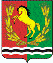 СОВЕТ  ДЕПУТАТОВМУНИЦИПАЛЬНОГО ОБРАЗОВАНИЯ  ТРОИЦКИЙ СЕЛЬСОВЕТ АСЕКЕЕВСКОГО РАЙОНА  ОРЕНБУРГСКОЙ ОБЛАСТИвторого созываРЕШЕНИЕ18.11.2014                               	                                                                   № 135 Об установлении налога на имущество физических лиц        В соответствии с Федеральным законом от 6 октября . № 131-ФЗ «Об общих принципах организации местного самоуправления в Российской Федерации», Налоговым кодексом Российской Федерации, Федеральным Законом  Российской Федерации от 04 октября 2014 г.№ 284-ФЗ "О внесении изменений в статьи 12 и 85 части первой и часть вторую Налогового Кодекса Российской Федерации и признании утратившим силу Закона Российской федерации « О  налогах на имущество физических лиц» и Уставом муниципального образования Троицкий сельсовет,  Совет депутатов муниципального образования  Троицкий сельсовет  решил:        1. Установить и ввести на территории  муниципального образования  Троицкий сельсовет  налог на имущество физических лиц.         2. Установить следующие ставки налога на строения, помещения и сооружения, в зависимости от суммарной инвентаризационной стоимости:    3. Установить, что для граждан, имеющих в собственности имущество, являющееся объектом налогообложения на территории муниципального образования Троицкий сельсовет, льготы, установленные в соответствии с главой 32 Налогового Кодекса Российской Федерации, действуют в полном объеме.Лица, имеющие право на льготы, указанные в главе 32 Налогового Кодекса Российской Федерации, самостоятельно представляют необходимые документы в налоговые органы.4.	При возникновении права на льготу в течение календарного года
перерасчет налога производится с месяца, в котором возникло это право.В случае несвоевременного обращения за предоставлением льготы по уплате налогов перерасчет суммы налогов производится не более чем за три года по письменному заявлению налогоплательщика.5.	Решение опубликовать в районной газете « Родные просторы».    6. Настоящее решение вступает в силу по истечении одного месяца со дня
его официального опубликования, но не ранее 1 января 2015 года.            7. Со дня вступления в силу настоящего решения признать утратившим силу
 ранее принятое  решение № 8 от 19.11.2010.                                                              Глава муниципального образования                                                                         Л.Г. Гурман Суммарная инвентаризационная стоимость объектов налогообложения, умноженная на коэффициент-дефлятор (с учетом доли налогоплательщика в праве общей собственности на каждый из таких объектов)Ставка налогаДо 300 тыс. рублей0,099 %От 300 тыс. рублей до 500 тыс. рублей0,299 %Свыше 500 тыс. рублей0,5 %